Pozvanka na prednasku o praci s detmi se specialnimi potrebami v Bangkoku (se zamerenim na autismus)Zajima vas, jak probihaji terapie pro deti se specialnimi potrebami v Bangkoku?Jake jsou pracovni moznosti pro terapeuty (ergoterapeuty, logopedy) v Thajsku?Jak v Bangkoku funguje interprofesni tym? Jake jsou zkusenosti terapeutu s vysledky jejich terapie? Jak spravne naplanovat terapii ditete se specialnimi potrebami?Jak moc se lisi prace v Evrope a v Asii?Je slozite praci v Asii ziskat?Na co je predevsim v Asii kladen duraz? Na co si dat pri vyberu prace v Asii pozor a jake pracovni podminky muzete cekat? Pokud vas vyse uvedene otazky zaujaly, nevahejte a prijdte si poslechnout prednasku o mych zkusenostech s praci coby terapeuta - ucitele v mezinarodnim terapeuticko-vzdelavacim centru v Bangkoku. Soucasti bude i zaverecna diskuze.                           Kdy? 3.1. 2019 v 15.30 hodin                                                                      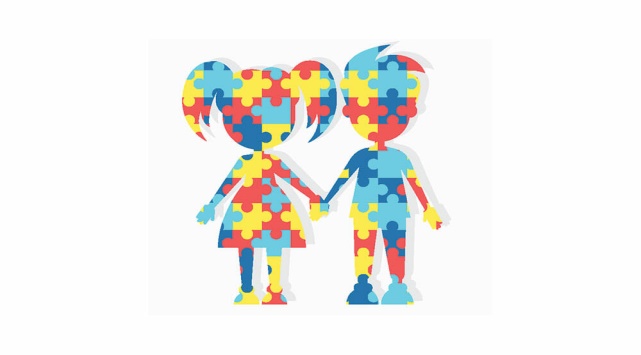                                                                                         Kde? KRL, Albertov, Praha 2 Budu se tesit na spolecne sdileni!                              Mgr. Dana Bartosova, ergoterapeutka                             